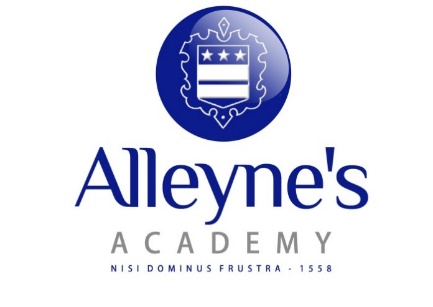 Alleyne’s Academy is committed to ensuring that job applicants are treated fairly and consistently and that no one is disadvantaged or discriminated against.Information collected via recruitment monitoring helps the Academy fulfil this commitment and assists greatly in the development and evaluation of employment policy. Information you provide will be treated in strict confidence and will not be seen by anyone involved in the selection process.Person/Role DetailsPerson/Role DetailsPerson/Role DetailsPerson/Role DetailsPerson/Role DetailsFull NameJob TitleEqual OpportunitiesEqual OpportunitiesEqual OpportunitiesEqual OpportunitiesEqual OpportunitiesAs part of our equal opportunities policy we request that you complete the following information. This information is for monitoring purposes only. All information will be treated as confidential and will not be used when short-listing or deciding on whether an applicant is successful or unsuccessful in obtaining employment. The information you provide will help us to ensure that our recruitment procedures are fair by allowing us to identify and eliminate potential areas of discrimination.As part of our equal opportunities policy we request that you complete the following information. This information is for monitoring purposes only. All information will be treated as confidential and will not be used when short-listing or deciding on whether an applicant is successful or unsuccessful in obtaining employment. The information you provide will help us to ensure that our recruitment procedures are fair by allowing us to identify and eliminate potential areas of discrimination.As part of our equal opportunities policy we request that you complete the following information. This information is for monitoring purposes only. All information will be treated as confidential and will not be used when short-listing or deciding on whether an applicant is successful or unsuccessful in obtaining employment. The information you provide will help us to ensure that our recruitment procedures are fair by allowing us to identify and eliminate potential areas of discrimination.As part of our equal opportunities policy we request that you complete the following information. This information is for monitoring purposes only. All information will be treated as confidential and will not be used when short-listing or deciding on whether an applicant is successful or unsuccessful in obtaining employment. The information you provide will help us to ensure that our recruitment procedures are fair by allowing us to identify and eliminate potential areas of discrimination.As part of our equal opportunities policy we request that you complete the following information. This information is for monitoring purposes only. All information will be treated as confidential and will not be used when short-listing or deciding on whether an applicant is successful or unsuccessful in obtaining employment. The information you provide will help us to ensure that our recruitment procedures are fair by allowing us to identify and eliminate potential areas of discrimination.Please indicate your ethnic origin:Please indicate your ethnic origin:Please indicate your ethnic origin:Please indicate your ethnic origin:Please indicate your ethnic origin:WhiteWhiteWhiteWhiteWhiteEnglishEnglishWelshScottishScottishNorthern IrishIrishIrishBritishGypsy or Irish TravellerGypsy or Irish TravellerPrefer not to sayOther (Please state)Other (Please state)Other (Please state)Other (Please state)Other (Please state)Mixed/ multiple ethnic groupsMixed/ multiple ethnic groupsMixed/ multiple ethnic groupsMixed/ multiple ethnic groupsMixed/ multiple ethnic groupsWhite & Black CaribbeanWhite & Black CaribbeanWhite & Black AfricanWhite & AsianWhite & AsianPrefer not to sayOther (Please state)Other (Please state)Other (Please state)Other (Please state)Other (Please state)Asian/ Asian BritishAsian/ Asian BritishAsian/ Asian BritishAsian/ Asian BritishAsian/ Asian BritishIndianIndianPakistaniBangladeshiBangladeshiChinesePrefer not to sayPrefer not to sayOther (Please state)Other (Please state)Other (Please state)Other (Please state)Other (Please state)Black/ African/ Caribbean/ Black BritishBlack/ African/ Caribbean/ Black BritishBlack/ African/ Caribbean/ Black BritishBlack/ African/ Caribbean/ Black BritishBlack/ African/ Caribbean/ Black BritishBlack/ African/ Caribbean/ Black BritishBlack/ African/ Caribbean/ Black BritishBlack/ African/ Caribbean/ Black BritishAfricanAfricanCaribbeanCaribbeanCaribbeanPrefer not to sayPrefer not to sayOther (Please state)Other (Please state)Other (Please state)Other (Please state)Other (Please state)Other (Please state)Other (Please state)Other (Please state)Other Ethnic GroupOther Ethnic GroupArabArabPrefer not to sayPrefer not to sayPrefer not to sayOther (Please state)Other (Please state)Other (Please state)Other (Please state)Other (Please state)Other (Please state)Other (Please state)Other (Please state)Please indicate your Religion/Belief:Please indicate your Religion/Belief:Please indicate your Religion/Belief:Please indicate your Religion/Belief:Please indicate your Religion/Belief:Please indicate your Religion/Belief:Please indicate your Religion/Belief:BuddhistChristianHinduJewishMuslimNoneSikhPrefer not to sayOther (Please state)Other (Please state)Other (Please state)Other (Please state)Other (Please state)Other (Please state)Other (Please state)Please indicate your relevant Age Range:Please indicate your relevant Age Range:Please indicate your relevant Age Range:Please indicate your relevant Age Range:16 – 17 18 – 24 25 – 29 30 – 39 40 – 49 50 – 59 60 – 64 65+Prefer not to sayPlease indicate your Sexual Orientation:Please indicate your Sexual Orientation:Please indicate your Sexual Orientation:Please indicate your Sexual Orientation:Bisexual Gay Man HeterosexualLesbian/Gay woman Prefer not to say If you prefer to use your own term, please specify here If you prefer to use your own term, please specify here If you prefer to use your own term, please specify here If you prefer to use your own term, please specify here Please indicate your gender:Please indicate your gender:Please indicate your gender:Please indicate your gender:WomanManNon-binaryPrefer not to sayIf you prefer to use your own term, please specify here If you prefer to use your own term, please specify here If you prefer to use your own term, please specify here If you prefer to use your own term, please specify here DisabilityThe Disability Discrimination Act (2010) defines a disabled person as someone with a ‘physical or mental impairment which has substantial and long-term adverse effect on his/her ability to carry out normal day to day activities’.Do you consider yourself to have such a disability?DisabilityThe Disability Discrimination Act (2010) defines a disabled person as someone with a ‘physical or mental impairment which has substantial and long-term adverse effect on his/her ability to carry out normal day to day activities’.Do you consider yourself to have such a disability?DisabilityThe Disability Discrimination Act (2010) defines a disabled person as someone with a ‘physical or mental impairment which has substantial and long-term adverse effect on his/her ability to carry out normal day to day activities’.Do you consider yourself to have such a disability?DisabilityThe Disability Discrimination Act (2010) defines a disabled person as someone with a ‘physical or mental impairment which has substantial and long-term adverse effect on his/her ability to carry out normal day to day activities’.Do you consider yourself to have such a disability?YesNoPrefer not to sayPlease indicate what type of disability you havePlease indicate what type of disability you havePlease indicate what type of disability you havePlease indicate what type of disability you haveDo not wish to specifyHearing ImpairmentLearning DifficultiesLearning DisabilityLong standing illness or health condition Mental Health ConditionMental illnessMobility ImpairmentPhysical impairmentPhysical Co-Ordination difficultiesSensory impairmentReduced physical capacityVisual impairment (Not corrected by Spectacles or contact lenses)Speech ImpairmentOtherNeurological Condition